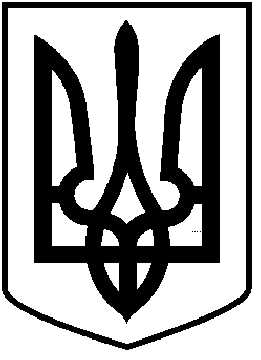                                                                                ПРОЄКТ                                                                                                         ЧОРТКІВСЬКА  МІСЬКА  РАДАДЕВ’ЯНОСТА СЕСІЯ ВОСЬМОГО СКЛИКАННЯРІШЕННЯ_квітня 2024 року                                                                                        №м. ЧортківПро продаж земельної ділянки площею 0,0369 га, по вул. Олеся Гончара *** в м. Чортків Тернопільської областіРозглянувши заяву Мерлавської А.П. від 22.04.2024 р., рішення міської ради № 1947 від 08 березня 2024 року «Про проведення експертної грошової оцінки земельної ділянки несільськогосподарського призначення, що підлягає передачі у власність шляхом викупу по вул. Олеся Гончара,5 в м. Чортків Тернопільської області», беручи до уваги звіт, рецензію на звіт, про експертну грошову оцінку, відповідно до статей 12, 81, 120, 122, 127, 128, абзаців 1-2 частини 2 статті 134, 201 Земельного кодексу України,  керуючись пунктом 34 частини 1 статті 26, статтею 59 Закону України «Про місцеве самоврядування в Україні», міська радаВИРІШИЛА:1.Погодити звіт про експертну грошову оцінку земельної ділянки, кадастровий номер 6125510100:01:001:***, площею 0,0369 га,  для будівництва та обслуговування адміністративних будинків, офісних будівель компаній, які займаються підприємницькою діяльністю, пов’язаною з отриманням прибутку (код згідно з КВЦПЗ – 03.10), по вул. Олеся Гончара,*** в м.Чортків Тернопільської області, що підлягає продажу Мерлавській А.П., в сумі 306467 грн. (триста шість тисяч чотириста шістдесят сім гривень 00 копійок) у розрахунку 830,53 грн. (вісімсот тридцять гривень 53 коп.) за 1 (один) кв.м.2.Продати земельну ділянку, зазначену в пункті 1 цього рішення, Мерлавській Анжелі Павлівні, за ціною в сумі 306467 грн. (триста шість тисяч чотириста шістдесят сім гривень 00 копійок) у розрахунку 830,53 грн. (вісімсот тридцять гривень 53 коп.) за 1 (один) кв.м.3.Затвердити ціну продажу земельної ділянки, зазначеної в пункті 1 цього рішення, визначену на підставі висновку про експертну грошову оцінку земельної ділянки несільськогосподарського призначення (дата оцінки -08.04.2024 р.), який є невід’ємною частиною складеного ТОВ «Західне земельне агентство» звіту про експертну грошову оцінку земельної ділянки, у розмірі 306467 грн. (триста шість тисяч чотириста шістдесят сім гривень 00 копійок) у розрахунку 830,53 грн. (вісімсот тридцять гривень 53 коп.) за 1 (один) кв.м.4.Припинити дію договору оренди земельної ділянки укладеного 10.02.2021р., номер запису про інше речове право 40569982, згідно витягу з Державного реєстру речових прав на нерухоме майно про реєстрацію іншого речового права, вул. Олеся Гончара,*** в м.Чортків Тернопільської області, в момент набуття права власності на вказану земельну ділянку5.Договором купівлі-продажу земельної ділянки встановити, що право власності на дану земельну ділянку, виникає у покупця з моменту державної реєстрації цього права після нотаріального посвідчення договору купівлі-продажу земельної ділянки. 6.Зобов’язати Мерлавську А.П..:6.1.укласти в місячний термін договір купівлі-продажу, зазначеної в пункті 1 цього рішення, земельної ділянки з Чортківською міською радою, здійснити нотаріальне посвідчення правочину та зареєструвати право власності на земельну ділянку, відповідно до вимог законодавства України;6.2.своєчасно сплачувати земельний податок, використовувати земельну ділянку за її цільовим призначенням, дотримуватись меж земельної ділянки та правил добросусідства;6.3.забезпечувати вільний доступ до земельної ділянки, зазначеної в пункті 1 цього рішення, для контролю за дотриманням покупцем умов продажу земельної ділянки та для прокладання нових, ремонту та експлуатації існуючих інженерних мереж і споруд, розміщених у межах земельної ділянки.7.Попередити Мерлавську А.П., що право власності на земельну ділянку може бути припинено відповідно до статей 140, 143 Земельного кодексу України. 8.Копію рішення направити заявнику.9.Контроль за виконанням рішення покласти на постійну комісію міської ради з питань містобудування, земельних відносин, екології.Міський голова                                                               Володимир  ШМАТЬКОЗазуляк А. І.Дзиндра Я. П.Войцеховська Н.М.Вандяк Н.П.Губ’як Р. Т.Гладун Н.Я.